What are we trying to accomplish?Aim statement (How good? For whom? By when? 1-2 sentences):Problem to be addressed (Defines WHAT broadly; 2-3 sentences)Reason for the effort (Defines WHY; 4-5 sentences)Expected outcomes/benefits (to patients, their families, staff and the broader community) (Defines WHAT specifically, still not HOW; 3-4 sentences)How do we know that a change is an improvement?(Identify outcome, process, and balancing measures; 4-5 sentences) Outcome measure:Balancing measure:What changes can we make that will lead to improvement?(Initial activities and ideas for PDSA cycles, including key stakeholders; 4-5 sentences)What are the constraints and barriers to success?(Explain what the project will not address; 2-3 sentences)Insert LHD logoFacility Name Clinical UnitLast Days of Life ToolkitProject Plan / Brief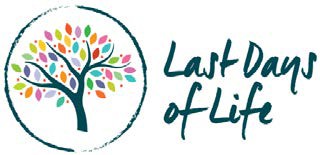 Project lead/coordinatorLocationTools being pilotedTools being pilotedTools being pilotedTools being pilotedTools being pilotedInsert LHD logoFacility Name Clinical UnitLast Days of Life ToolkitProject Plan / Brief